Colegio Tecnológico Pulmahue Mostazal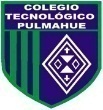 Coordinación AcadémicaGUÍA DE APRENDIZAJE III MÚSICA  7° AÑO BÁSICO               Profesor: Yolanda M. García JofréNombre: ___________________________________________Curso: 7°___ Fecha: ___/___/_____ FECHA DE ENTREGA: Viernes 03 de abril, hasta las 17:00 horas.Objetivos: Valorar críticamente manifestaciones y obras musicales de Chile y el mundo presente en la tradición oral, escrita y popular, comunicando sus fundamentos mediante medios verbales, visuales, sonoros y corporales. Contenidos: Funciones de la música en la vida de las personas.                        Importancia de la ejecución musical colectiva, como actividad cultural.                       Música chilena y del mundo.En todas las culturas la conservación y transmisión de la música se ha dado por medios orales y/o escritos. Hoy en día ambas tradiciones están vigentes.La tradición escrita tiene como característica el uso de una partitura para componer e interpretar las obras. Esta música se generó en la Edad Media en Europa desde donde se esparció al resto del mundo. Es en este tipo de música donde el autor cobra relevancia.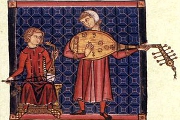 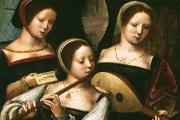 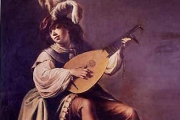        Medioevo                                    Renacimiento                                     Barroco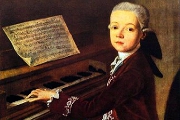 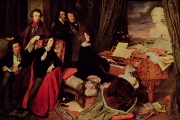 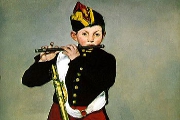 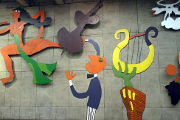 Clasicismo                                          Romanticismo                      Moderno                           ContemporáneoLa tradición oral tiene como característica el cultivo de la memoria y en muchas ocasiones el desarrollo de la improvisación. A la música de tradición oral corresponden las manifestaciones folclóricas, de pueblos originarios y músicas del mundo que no han dejado registro escrito. 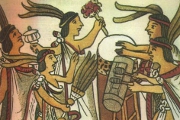 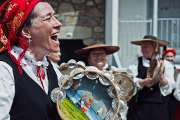 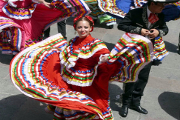 La música popular surge como una nueva categoría la cual se nutre tanto de la tradición oral como de la escrita. Esta música no se identifica necesariamente con un pueblo o tradición específica sino más bien con el momento histórico en que surge y se desarrolla.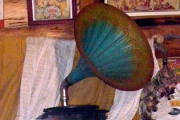 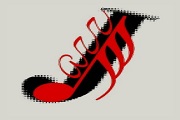 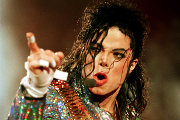 Clásicos Populares                                 Jazz                                            Pop 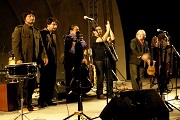 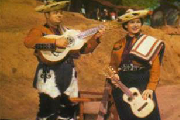 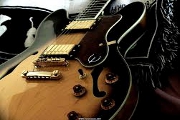 Fusión                                                    Raíz folclórica                                       RockACTIVIDADES.Lee muy atentamente la canción.La JardineraVioleta ParraPara olvidarme de tivoy a cultivar la tierraen ella espero encontrarremedio para mi pena.Aquí plantaré el rosalde las espinas más gruesastendré lista la coronapara cuando en mi te mueras.Para mi tristeza violeta azulclavelina roja pa' mi pasiónY para saber si me correspondedeshojo un blanco manzanillónSi me quiere mucho, poquito o nadatranquilo queda mi corazón.Creciendo Irán poco a pocolos alegres pensamientos,cuando ya estén florecidosirán lejos tus recuerdos.De la flor de la amapolaseré su mejor amiga,la pondré bajo la almohadapara dormirme tranquila.Para mi tristeza violeta azulclavelina roja pa' mi pasióny para saber si me corresponde,deshojo un blanco manzanillónSi me quiere mucho, poquito o nadatranquilo queda mi corazón.Cogollo de toronjilcuando me aumenten las penas,las flores de mi jardínhan de ser mis enfermeras.Y si acaso yo me ausentoantes que tú te arrepientasheredarás estas floresven a curarte con ellas.Para mí tristeza violeta azulclavelina roja pa' mi pasión,y para saber si me correspondedeshojo un blanco manzanillón.Si me quiere mucho, poquito o nadaTranquilo queda mi corazón.¿Recuerdas su melodía?Intenta cantarla.Te adjunto linck con video.Completa la siguiente tabla:¿Cómo se sentía la autora de esta canción al escribirla?___________________________________________________________________________________________________________________________________________________________________________________________________________________________________________________¿Qué haces tú cuando te sientes triste?____________________________________________________________________________________________________________________________________________________________________________________________________________________________________________________________________________________________________________________________________¿Qué canción te identifica, a tus padres, a tu mejor amiga(o)?          _________________________________________________________________________________________________________________________________________________________________________________________________________________________________________________¿Por qué crees que es importante la música en la vida de las personas?                 ___________________________________________________________________________________________________________________________________________________________________________________________________________________________________________________CONSULTAS: profesora.yolanda.garcia@gmail.comCariños, cuídense mucho!EspecieDibujo o imagenPara qué la utilizaRosalVioleta azulClavelina rojaManzanillónPensamientosAmapolaToronjil